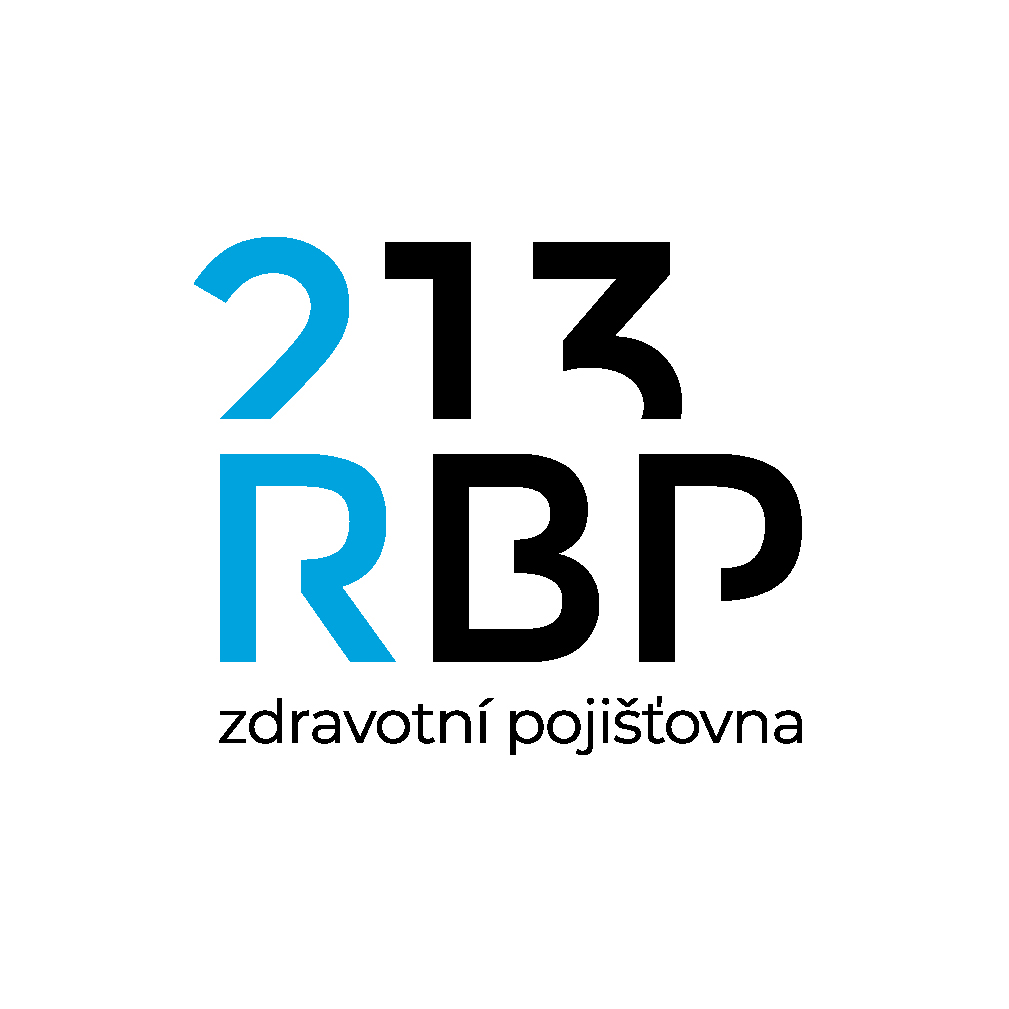 ČESTNÉ PROHLÁŠENÍ PÉČE O DÍTĚPodle § 7, odst.1, písm. k) zákona č. 48/97 Sb. o veřejném zdravotním pojištění,splňuji podmínky osobní řádné a celodenní péče za období od: …………… do: ………… o:1 dítě do 7 let		r.č.:  ……………………… jméno a příjmení ………………………………………….2 děti do 15 let	r.č.:  ……………………… jméno a příjmení ………………………………………….		r.č.:  ……………………… jméno a příjmení ………………………………………….		r.č.:  ……………………… jméno a příjmení ………………………………………….Dítě (děti) navštěvují jesle nebo školku nejvýše 4 hodiny denně. Dítě (děti) plnící povinnou školní docházku nenavštěvují školní družinu. Tuto péči neuplatňuje druhý z rodičů.V případě zániku podmínek pro zařazení do kategorie „L“ tuto skutečnost neprodleně oznámím RBP.Pečující osoba:  …………………………………………….		…………………………………			           jméno a příjmení					         	podpis 		 ……………………………………………. 		………………………………….				datum narození						datum